                                                 Тема «Овощи»															                                   			Родителям рекомендуется:  						 		 Учите детей называть и показывать натуральные овощи (огурец, помидор, капуста, морковь, лук, свекла, репа, картофель),  закрепить обобщающее понятие «овощи».Упражнение «Научи зайку» (для развития органов артикуляции). 				                    Каждое упражнение выполнить до 3 раз.Предложить ребёнку помочь зайке - научить его:			                                               а) открывать рот: —  Зайка, рот открывай! Вот так! Вот так!                                                                         б) показывать зубы:—  Зайка, зубы покажи! Вот так! Вот так!                                                                                в) показывать язык:—  Зайка, покажи язык! Вот так! Вот так!                                                                                  г) откусывать морковку:—  И морковку откуси! Ам! Ам! Ам!                                                                                     д) облизывать губы:—  Зайка съел всю морковку. Ему очень понравилась вкусная морковка. Он стал облизывать губы. Вот так! Вот так!                                                                                                                           —  Спасибо! — сказал зайка и убежал в лес. Пальчиковая гимнастика «Засолка капусты» (выполняется сидя на стульчике)Мы капусту  рубим, рубим           Попеременные удары ребрами ладоней по ножкам .Мы капусту  солим,солим	Имитация посыпания солью из щепотки.Мы капусту жмём,жмём	Интенсивное сжимание-разжимание кулачков.Мы капусту трём, трём	Ладошки ребрами скользят по столу к центру.В банку затолкали,	Попеременные удары кулачками по столу.Крышкой закрывали.	                   Один удар по столу ладонями.												                                                                                                Игра «Солнышко — дождик» (для развития слухового внимания)
-Когда бубен стучит, на улице светит солнышко - можно гулять.Когда бубен звенит, начинается дождик - нужно прятаться в «домики».	 (Ребёнок должен присесть, поднять руки над головой в виде крыши.)Сначала ребёнок видит, что мама делает: звенит или стучит в бубен. Затем игра усложняется: мама производит действия с бубном, спрятав его за спину. (бубен можно заменить любым звенящим или шуршащим предметом.							Игра «Угадай овощи по вкусу».Ребенок с закрытыми глазами пробует кусочек овоща и старается угадать его название. (Это морковь. Это репа. Это помидор. Это огурец.)																				                																																																																																																																							               Раскрась и скажи « Что это?»  										 	                                  																																																																																																																																																		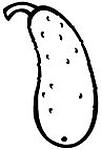 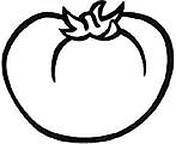 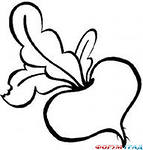 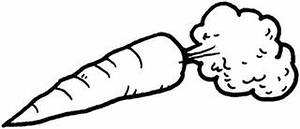 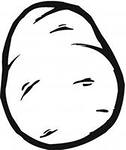 